11 декабря 2018 года  в рамках мероприятий «Декабря милосердия» в МБУ ДО ДЮСШ  состоялось  спортивно-развлекательное мероприятие  «Я могу» для детей с ограниченными  возможностями здоровья.В мероприятии были задействованы воспитанники двух  спортивных площадок. На первой площадке тренер-педагог  провела с  детьми  веселую спортивную разминку с фитнес мячами. 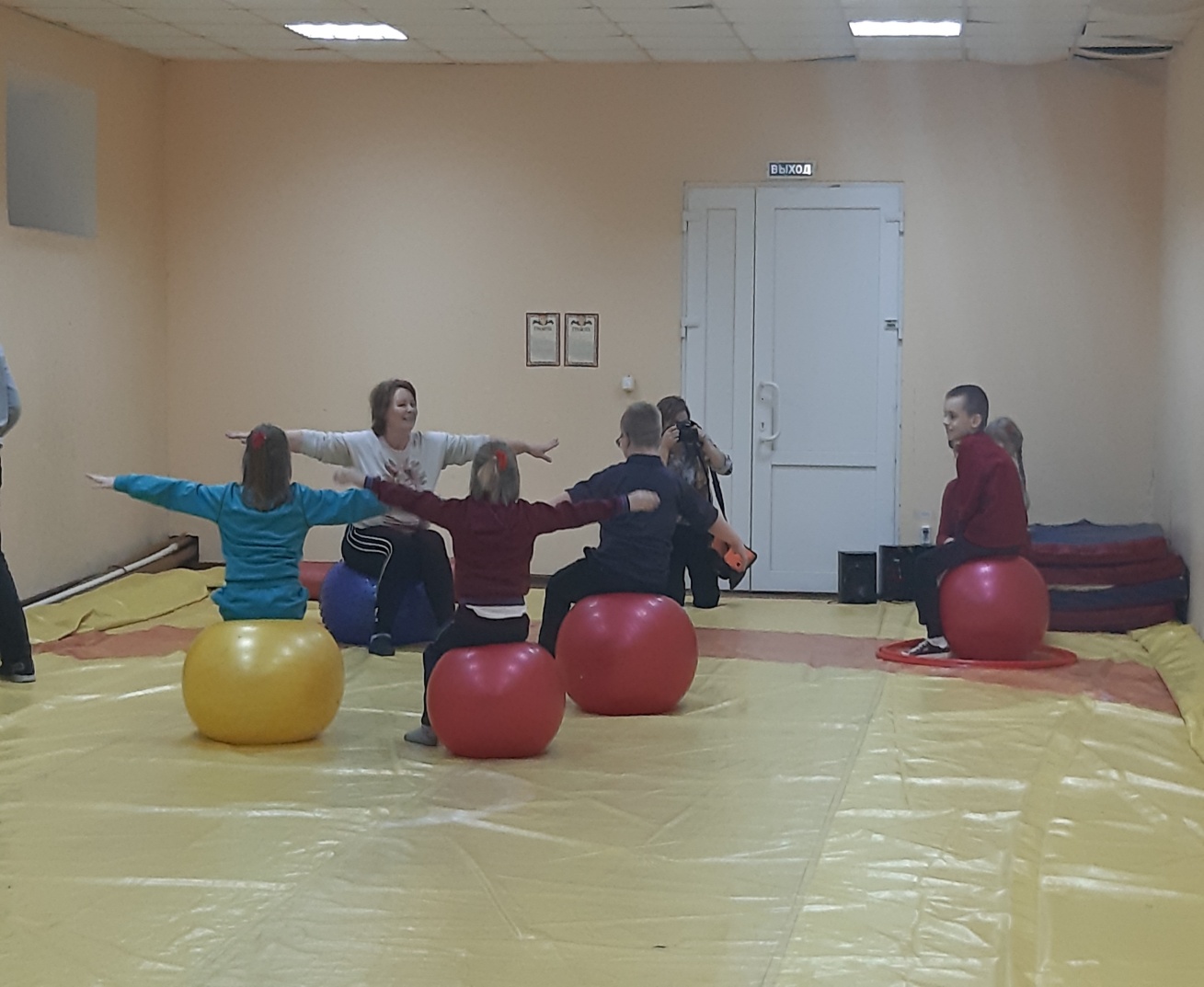 На второй – прошёл  мастер-класс по волейболу, где дети  получили бурю эмоций, радости и восторга. Все желающие смогли  получить полезные советы от тренера. 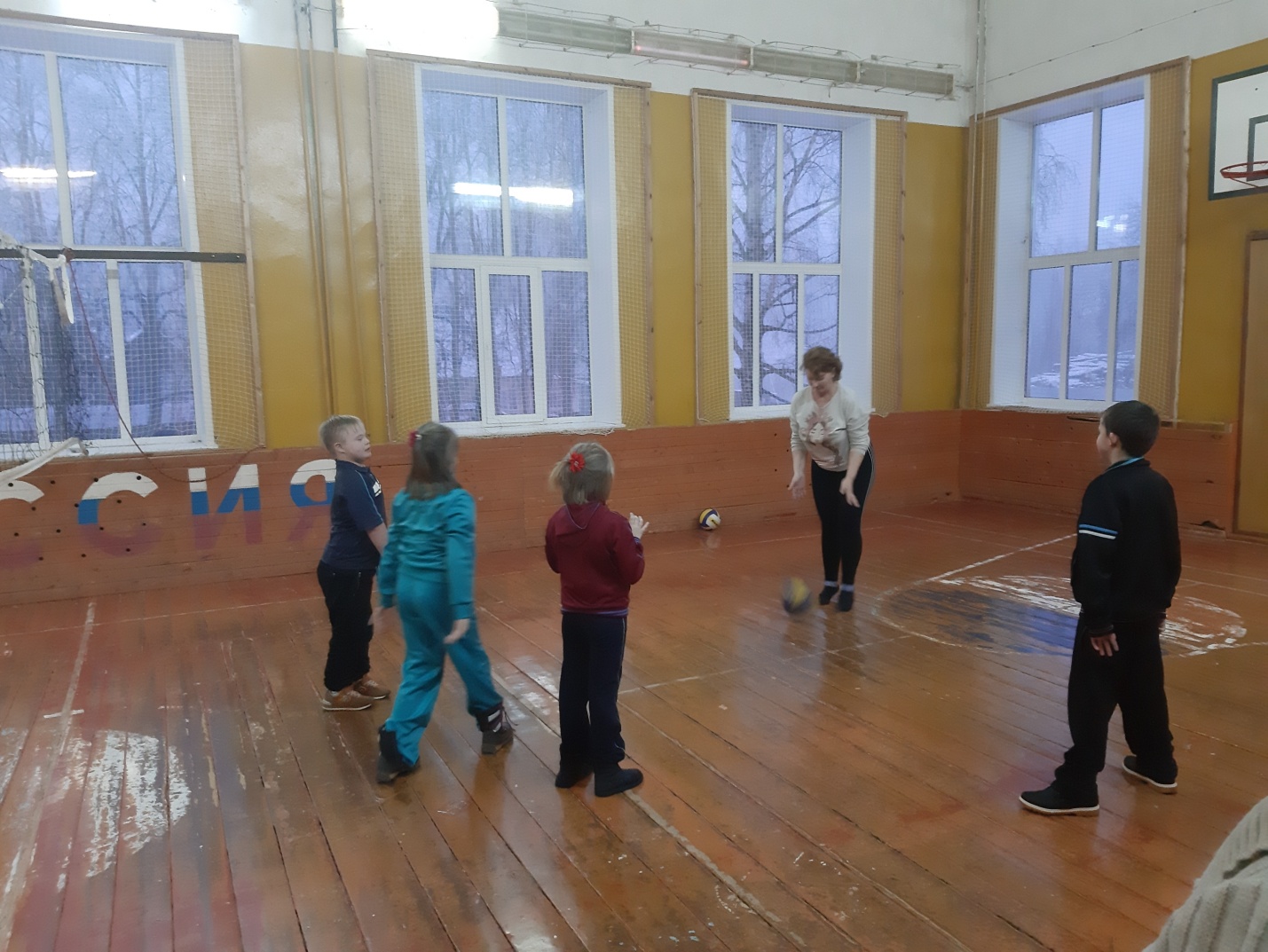 Приглашенные дети и их родители с радостью поиграли в волейбол. Как отмечают специалисты учреждения, основная цель мероприятия – воспитание толерантного отношения к детям с ограниченными  возможностями здоровья, привлечение внимания общественности к проблемам инвалидов, раскрытие их богатого потенциала и разнообразия интересов. 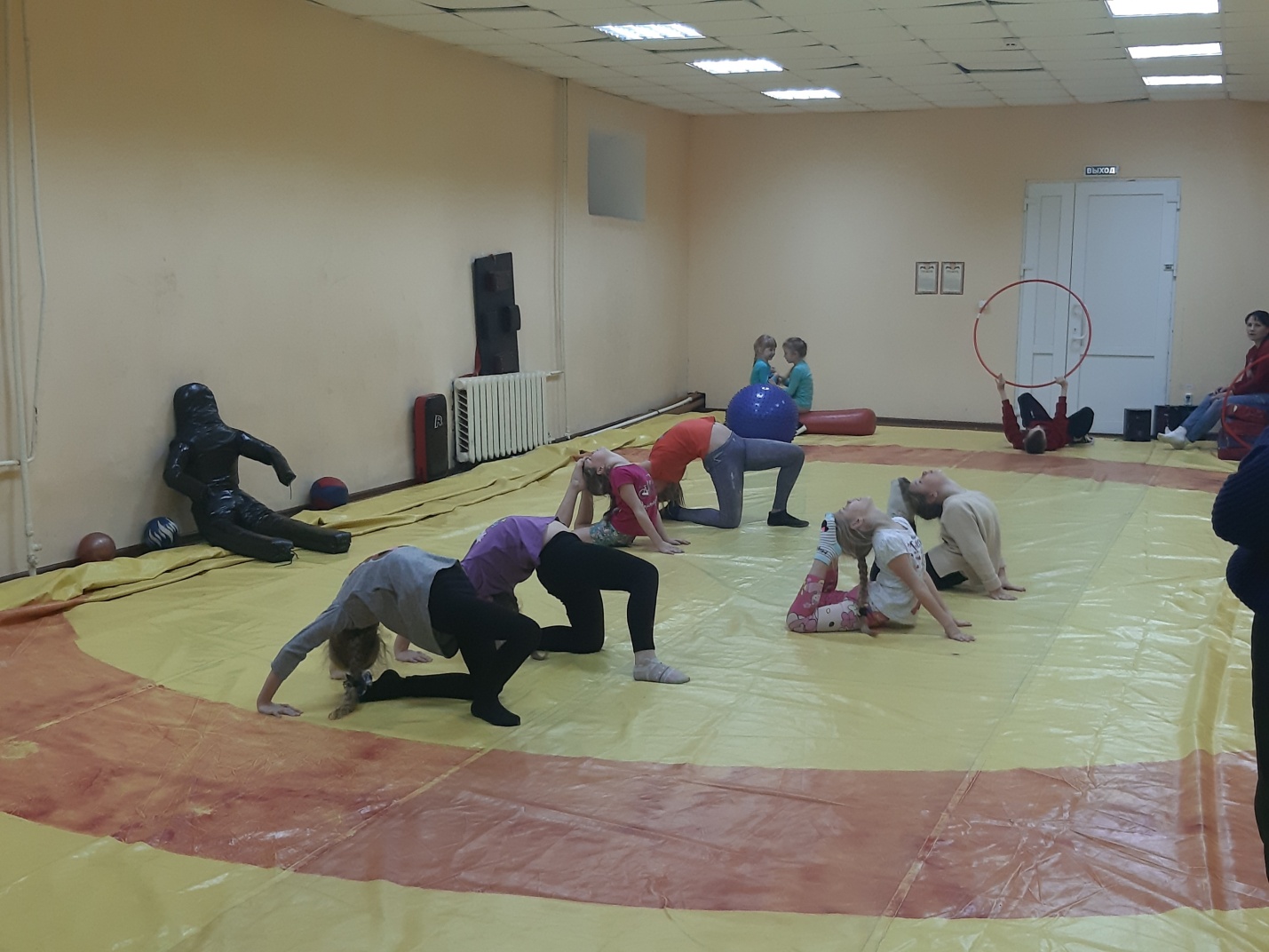 Мы надеемся, что такие совместные мероприятия помогут детям с ограниченными возможностями здоровья в их адаптации и социализации в обществе. В ходе  всего мероприятия  дети были окружены заботой  и вниманием  педагогов, доброжелательной обстановкой. В завершении мероприятия воспитанники   МБУ ДО ДЮСШ  вручили  сладкие  подарки своим юным гостям.